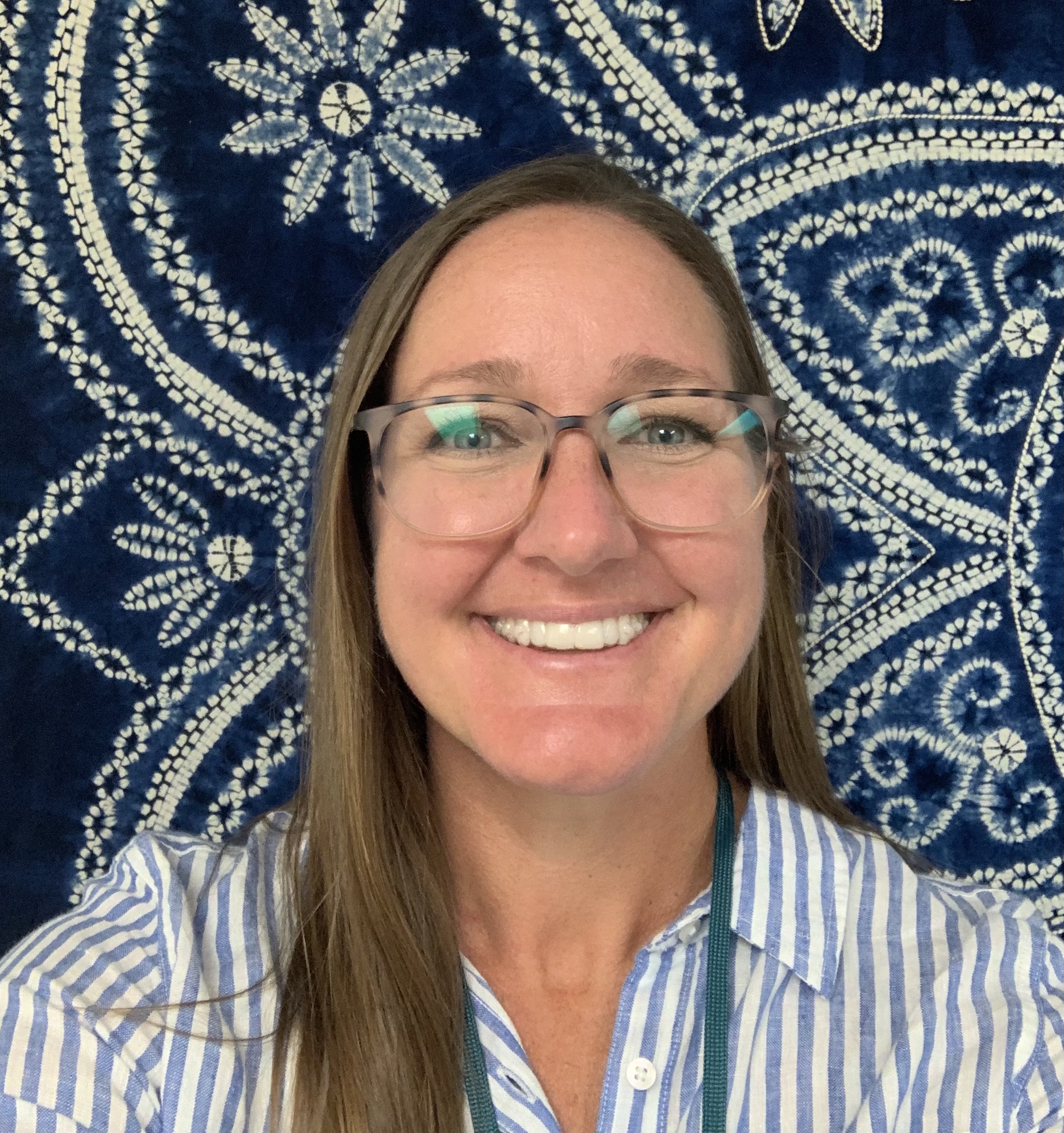 Laura Leigh GOttula, LCSW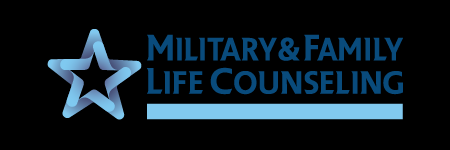 Military and Family Life CounselorRobinson Secondary SchoolWelcome to the 2021-2022 school year!  My name is Laura Leigh Gottula, and I am the Military and Family Life Counselor at Robinson Secondary School. I am very excited to be working with military students and their families. MFLCs provide nonmedical counseling to enhance social, academic, and emotional skills to support the wellbeing of military students and their families. Sessions are in-person, and all services are free and confidential. I am available to all military families and for consultation with school staff Monday-Friday. Hours are flexible to fit your schedule. Please feel free to contact me for more information. C:(571)419-1794 GottulaL@magellanhealth.comLgottula@fcps.eduOfficeSubschool 10Issues addresssedSchool AdjustmentDeployment and separationReunion adjustmentSibling and parent-child communicationBehavioral concernsFear, grief, and lossHow do we make a difference?Engaging in activities with children and youthProviding short term, non-medical counseling supportAvailable at no cost to assist children and youth, parents, family members, and staff of child and youth programsProviding behavioral interventions in classrooms, at camps, and in Child Development Centers to assist staff in setting and managing boundaries Modeling behavioral techniques and providing feedback to staffBeing available to parents and staff to discuss interactions with children and other concernsFacilitating psycho-educational groupsServices are private and confidential except for child abuse or neglect, domestic abuse, illegal activity, or any other duty-to-warn situations. Presentation Topics:Anger ManagementBuilding ResiliencyDeploymentChildren and MovingCommunicationConflict ResolutionCoping StrategiesDivorce and SeparationRelationship SkillsReintegrationStress Management